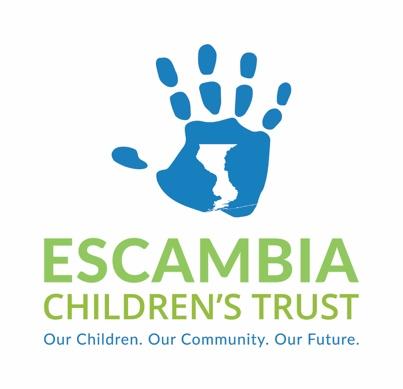 Escambia Children’s TrustAgenda – May 11, 20215:30 p.m.BCC Chambers, 221 Palafox PlaceCall to OrderApproval of minutes Bylaws -  Draft Bylaws Escambia Children's Trust 5.3.21 (1).docxConflict of Interest Presentation - Alison Rogers - Sample from Martinhttps://docs.google.com/document/d/1Zj5wrxufvhQjdpftdNW-YMLLsMKhPOwNvx15Vrl_q0w/edit?usp=sharingElection of TreasurerDiscussion on Legal Services Finance DiscussionBank D&O insuranceBudgetCEO processJob descriptionTimeline, processReport from Needs SubcommitteePublic CommentAdjourn